Supplementary Table. 1. Retention time, m/z, MS/MS fragments, chemical structure of major phytochemicals characterized by HR-MS.Fig. S1. Absorption spectra of AgNPs recorded during synthesis at various time period using 10, 20, 30, 40 and 50 % of extract and 3 mM of AgNO3 (A-E).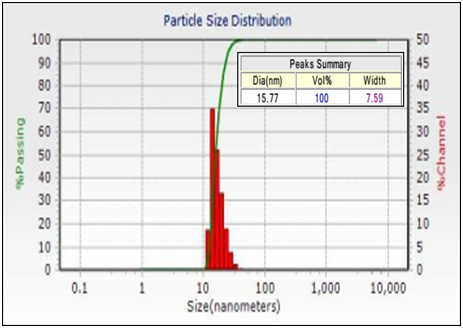 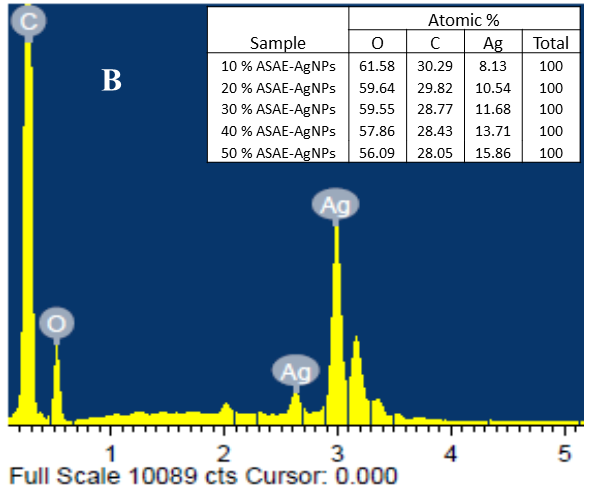 Fig. S2. DLS of AgNPs showing the values of diameter and width of particles (A). EDS spectrum of AgNPs (B). Inset Table: % atomic weight of elements.S.No.UPLC Retention Time (min)m/z(M-H)MS/MSFragmentsName of CompoundChemical StructureMolecular Formula10.58211.087193.0791; 101.0290; 119.0396Perseitol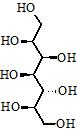 C7H16O725.25443.190397.1949; 251.1237; 163.0664; 101.0276Penstemide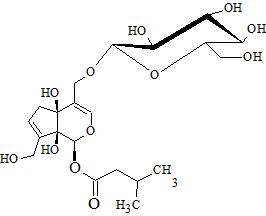 C21H32C1036.31863.212411.0905; 289.0823; 451.1193Procyanidin trimerC48H36O1847.56441.205395.2015; 263.1583; 330.1476; 113.0288; 139.8753Hydroxyabscisic acid β-D-glucoside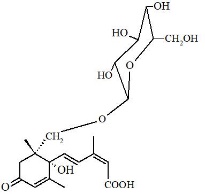 C21H30O10510.1353.214307.1618; 263.1774; 135.0500; 221.1280Caffeoylquinic acid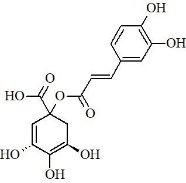 C16H18O9610.37289.211271.2032; 253.1924; 213.1595; 169.1677Catechin/ epicatechin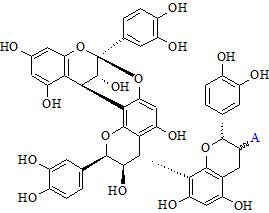 C15H14O6711.18329.242201.1211; 311.2372Vanillic acid glucoside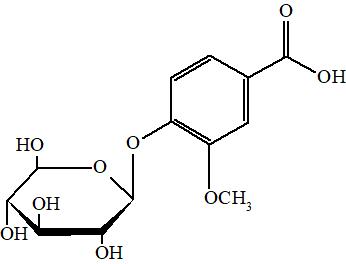 C14H18O9